St Gemma’s Hospice is an equal opportunities employer and endeavours to recruit the best person for each vacancy regardless of gender, race, religion or belief, age, sexual orientation, disability or any other factor irrelevant to the ability to do the job.  Employees are required to follow the Personnel policies and procedures supporting recruitment and selection.  Employee Specification – Senior Nurse Practitioner 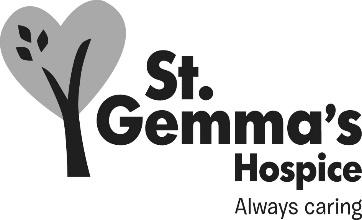 AttributesEssentialDesirableHow identifiedInterview = IApplication form = AExperienceNursing experience in a senior position (Band 6 or above) in a palliative and end of life care environmentAEvidence of expert/specialist practitioner skills in palliative careA, IResearch experience/evidence of publishingADemonstrates career progression and personal developmentAManagement/Leadership experienceAProject managementA, IAudit/clinical effectiveness experienceA, IKnowledgeExpert knowledge of clinical practice in palliative careA, IGood knowledge of quality assurance, audit and researchA, IKnowledge of up to date educational frameworksIKnowledge of national developments in palliative careIQualifications/TrainingFirst level Registered Nurse	ADegree in Nursing or related subject	AA Masters Degree in Nursing or related subject (or prepared to undertake)	A, IDiploma in Palliative Care or equivalentAExtended and Supplementary Nurse Prescriber A, ITeaching qualification 	AAdvanced Clinical Practice course/Clinical assessment skills (or willing to undertake in an agreed timeframe)Skills/AbilitiesExcellent clinical skillsIExcellent clinical leadership skillsIEffective communicator – verbal and written and able to communicate at all levelsIEvidence of teaching skills in a variety of settings and in practiceIPossession of the following skills:- Venepuncture & Cannulation/male catheterisation/ verification of deathA, IAbility to form professional relationships with practitioners and clinical managers and all other grades of staffIWell developed interpersonal skillsIAbility to work within teams	IInformation systems and IT skillsA, IPersonal AttributesCredible clinical leaderIInnovative thinkerIAnalyse, problem solve and prioritiseIFlexible attitude and approach ITact and Diplomacy IEnthusiasticITeam playerI